Holdplan Sommeren 2021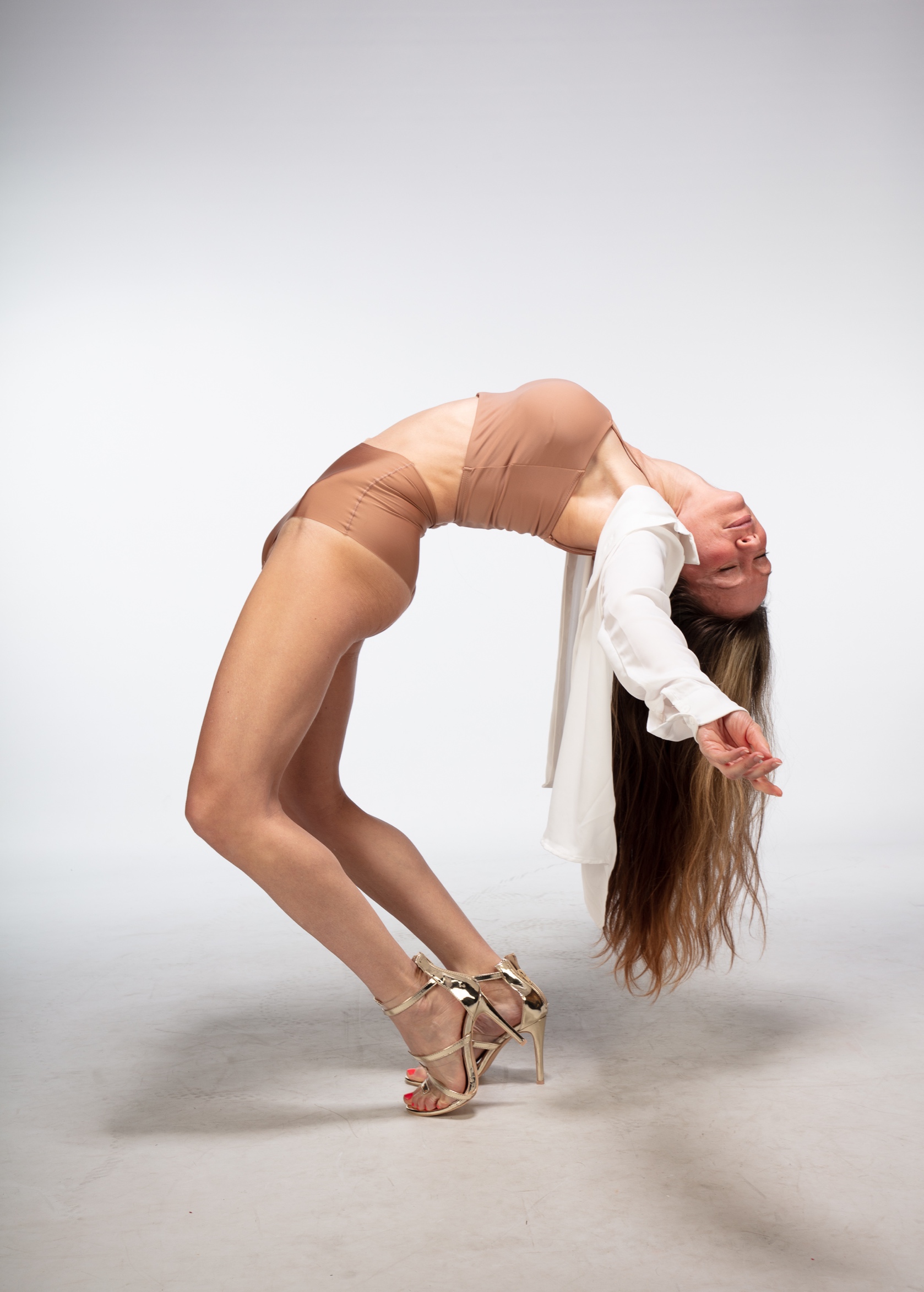 Mandag:Sal 1: 10.00-11.30 Stretching AL (60 kr pr gang)Sal 1: 16.25-17.20 Showdance Kids DC Sal 2: 17.15-18.10 Teknik Class CG/DCSal 2: 18.15-19.10 Undeniable Elite CGSal 2: 19.15-20.10 Allstyle/Hip hop DC Sal 2: 20.15-21.10 Jazz Dance int-adv CGTirsdag:Sal 1-2-4: 10.00-11.30 FriskolenSal 1-2-4: 14.00-16.10 Hee efterskoleSal 1: 16.45-17.30 Showdance Mini Kids PL/ISSal 2: 17.00-17.55 Hip hop Elite Queens small Crew CG/DCSal 4: 17.30-19.00 Stretching AL (60 kr pr gang)Sal 1: 17.45-18.40 Dancing Ladies PLSal 2: 18.00-19.15 United Family Elite DC/DS(Selvtræning holdet har søndags træning)Onsdag:Sal 1: 10.00-11.30 Stretching AL (60 kr pr gang)Sal 1-2-4:12.15-13.45 FriskolenSal 2: 16.00-16.55 Hip hop Kids DCSal 2: 17.00-17.55 Waacking SLSal 1: 18.00-18.25 Styrke & Stretch NHSal 2: 18.00-18.55 Hip hop/LA Style SLSal 1: 18.30-19.25 Poledance NHSal 2: 19.30-20.30 Pole Koreo & Flow NHTorsdag:Sal 1,2,4: kl 08.00-09.30 Friskolen Sal 2&4: kl 10.00-12.10 Hee efterskole Sal 1: 14.00-15.30 Stretching AL (60 kr pr gang)Sal 2: 16.10-16.55 Ballet T/A CGSal 1: 17.00-17.55 Show/Hiphop Elite Kids DCSal 4: 17.00-17.55 Tap dance CGSal 2: 18.00-19.50 Hiphop/Allstyle int/adv DCSal 2: 19.55-20.50 Contemporary int/adv CGFredag:Sal 1,2,4: 13.15-14.45 Hee EfterskoleSal 2: 16.00-16.55 Contemporary Beginner CG Sal 2: 17.00-17.55 Girly class, Heels/jazzfunk DC/CG(Heels kan vælges, det er frit valg)Sal 1: 17.00-20.00 Stretching AL (60 kr pr gang)Sal 2: 18.00-19.30 Masterclass hver den 1. eller sidste weekend i måneden. med nationale og internationale instruktører.Pris 160 kr for medlemmer & 300 kr for andre.Søndag:Sal 1: 11.00-14.00 Stretching AL (60 kr pr gang)